اطلاعات داوطلبان  مرحله اول  آزمون پیمانی سازمان سنجش آموزش کشور در سال 98-شیراز اینجانب ............................ پس از مطالعه و بررسی دقیق این فرم مدارک لازم جهت انجام امور استخدامی را  با علم و اطلاع از کلیه مفاد آگهی و قطعی نبودن نتایج اولیه، اعلام میدارم مشمول هیچکدام از موارد منع استخدام اعلام شده در شرایط عمومی آگهی استخدامی منتشره نبوده و اطلاع دارم پس از این تاریخ هیچگونه مدرک جدیدی از بنده  پذیرفته نخواهد شد و  در هر مرحله از مراحل جذب و استخدام مشخص شود فاقد شرایط لازم هستم  دانشگاه  علوم پزشکی شیراز به صورت یکطرفه نسبت به لغو مراحل بعدی اقدام و حق هیچگونه اعتراضی در این زمینه نخواهم داشت.                                      امضا واثر انگشت                            توجه:پس از تکمیل ، امضا واثر انگشت، این فرم دو صفحه ای را همراه سایر مدارک دیگر اسکن و در سامانه بارگذاری نمایید                                                                                اطلاعات فردی:1-نام خانوادگی:                                                                                                                      2- نام:3-نام پدر:                                                                                                                              4-کد ملی:5-جنسیت:      زن                 مرد                                                                                           6-شماره شناسنامه:7-تاریخ تولد:      روز            ماه           سال                                                                           8-وضعیت تأهل:   مجرد          متأهل9-استان و شهرستان محل تولد:10-دین:  اسلام            کلیمی          مسیحی         زردشتی11-وضعیت نظام وظیفه:  کارت پایان خدمت                                                                           کارت معافیت دائممدت خدمت نظام وظیفه (ماه):                                           تاریخ صدور کارت پایان خدمت و یا معافیت (روز، ماه، سال):12-داوطلب متقاضی استفاده از سهمیه ایثارگران:1-12-سهمیه 25 درصد ایثارگران: 2-12-سهمیه 5 درصد ایثارگران: 1-فرزند جانباز زیر 25 درصد        2-فرزند آزاده کمتر از یکسال اسارت 3-رزمنده با سابقه حداقل شش ماه حضور داوطلبانه (معاف از شرایط حداکثر سنی)4-فرزند رزمنده با سابقه حداقل شش ماه حضور داوطلبانه                    5- همسر رزمنده با سابقه شش ماه حضور داوطلبانه13-شاغل قراردادی تمام وقت هستم (جهت بهره مندی از قانون اصلاح حداکثر سن):کارمند شرکتی دانشگاه می باشمکارمند طرح پزشک خانواده دانشگاه می باشمعنوان دستگاه:                          ماه                 سالمدت سابقه: 14-سهمیه 3 درصدی معلولیت:مشخصات تحصیلی داوطلب (مطابق با مندرجات آگهی استخدام):15-آخرین مقطع تحصیلی: دیپلم    کاردانی     لیسانس    فوق لیسانس     دکتری     دکتری تخصصی    دارای مقطع تحصیلی مرتیط بالاتر از مقاطع تحصیلی اعلام شده در شرایط احراز مندرج در آگهی نمی باشم 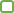 16-عنوان رشته تحصیلی: 17-دانشگاه یا موسسه محل تحصیل: 18-تاریخ فراغت از تحصیل(روز، ماه، سال): 19-معدل آخرین مدرک تحصیلی: اطلاعات تکمیلی:20- استان و شهرستان محل اقامت:                                                                                    21-کدپستی ده رقمی:22-شماره تلفن ثابت:                                                                                                               23-شماره تلفن همراه:24-آدرس پست الکترونیکی(Email):25-آدرس محل سکونت:درخواست شغل:26-عنوان شغل:                                                                                                                  نام دستگاه:                                                 شغل مورد درخواست:                                         محل مورد تقاضا:27-وضعیت طرح نیروی انسانی (مختص رشته های بهداشتی درمانی):1-دارای پایان طرح می باشم                2- در حین انجام طرح می باشم          3- معاف از طرح می باشم4- رشته های اختیاری می باشم          5-در حال حاضر درطرح می باشم       28-محل انجام خدمت طرح نیروی انسانی:29-تاریخ شروع به طرح: 30-این بند صرفا مختص رشته فوریتهای پزشکی است(قد و وزن خود را درج نمایید)             قد:                وزن: